COOPERATIVE RESEARCH GRANT
ANTARCTICA AND THE SOUTHERN OCEANCALL FOR PROPOSALSThe Embassy of France and Monash University, through its ARC SRI Securing Antarctica’s Environmental Future, are pleased to open a call for proposals to conduct cooperative research activities in Antarctica and the Southern Ocean. The aim of this grant is to foster and reinforce collaboration between Australia and France on all scientific matters pertaining to the study of Antarctica and the Southern Ocean.Eligible applicants are Australia and France affiliated researchers, and experts in the public and private sectors. Special attention will be given to proposals from early career scientists. Applications must involve a joint application between at least one organisation in Australia and one organisation in France.Funding through this program is designed to facilitate: Researcher exchange between Australia and France.Funding grants to undertake research or field work.
Funding up to 20 000 AUD (12 000 euros) in total is available to support activities within a 2-year time frame. The funding is not intended to support major research but specifically targeted to developmental and seed assistance.One or more projects will be selected by a joint panel on the basis of their scientific merit, on the fact that they propose new perspectives for Antarctic research, and on the capacity of the project to support the development of strategic alliances between France and Australia.
All fields of research will be considered. Successful applicants are required to submit a report on the research activities funded by the program and an acquittal of funds, within two months following the completion of the funded activity. Should the research activities be undertaken over a period of more than one year, a short progress report is also required at the end of each 12-month period.Applications should be submitted to science.canberra-amba@diplomatie.gouv.fr no later than Friday September 29 2023.Application outcomes will be notified by October 2023 for provision of funding.Section A: Personal DetailsSection B: Project DetailsDescriptionSection C: BudgetSection D: SIGNATURESPrincipal investigator of the Australian OrganisationOn behalf of the Australian Organisation(Representative of the Research Office or equivalent of the Institution)Principal investigator of the French OrganisationOn behalf of the French Organisation(Representative of the Research Office or equivalent of the Institution)Required documents Please, when submitting, attach a Curriculum Vitae (single page including top 5 publications) for each of the applicantsPrincipal investigator of the Australian OrganisationPrincipal investigator of the
French Organisation1.Title2.First name3.Family name4.Position/Title 5.Institution6.Email7.Telephone8.Full address of the institution13.9.Project title10.Dates of the projectFrom:To:Funding is available to support activities within a two year (24 month) timeframe.  Funding is available to support activities within a two year (24 month) timeframe.  Funding is available to support activities within a two year (24 month) timeframe.  Funding is available to support activities within a two year (24 month) timeframe.  Funding is available to support activities within a two year (24 month) timeframe.  11.Provide an outline of the project, its purpose, aims, structure, significance and expected outcomes. Maximum 1000 words11.Please include a budget and justification for expenditure.Maximum 1000 wordsThis application has the support of the Organisations represented:Full name of the applicantDate signedSignatureDigital signatures accepted. Please click to insert a signature or print and sign.Full name of the representativePosition/TitleDate signedSignatureDigital signatures accepted. Please click to insert a signature or print and sign.Full name of the applicantDate signedSignatureDigital signatures accepted. Please click to insert a signature or print and sign.Full name of the representativePosition/TitleDate signedSignatureDigital signatures accepted. Please click to insert a signature or print and sign.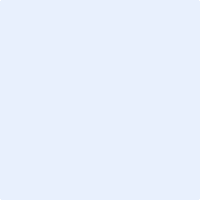 